                     ΕΠΑΝΑΛΗΠΤΙΚΕΣ ΑΣΚΗΣΕΙΣ ΣΤΙΣ ΕΞΙΣΩΣΕΙΣ ΜΕ ΠΡΟΣΘΕΣΗ ΚΑΙ ΑΦΑΙΡΕΣΗΟΝΟΜΑ:                                                                     ΗΜΕΡΟΜΗΝΙΑ:Να λύσετε τις εξισώσειςχ =                           + χ = 7                 + χ = 3 + χ- =                                      χ - =                              χ-  = - χ =                                  - χ =                               χ =1,5Ο Κώστας έχει στον κουμπαρά του 54 ευρώ. Πόσα χρήματα χρειάζεται ακόμα για να αγοράσει ένα ποδήλατο αξίας 92 ευρώ;  ( να λυθεί με εξίσωση)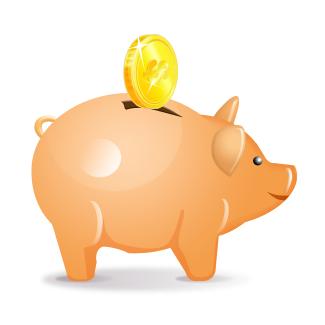 Ένας ελαιοπαραγωγός  πούλησε τη Δευτέρα 58 κιλά λάδι και τη Τρίτη 60 κιλά λάδι. Μέσα στη λαδίκα του υπάρχουν ακόμα 25 κιλά λάδι. Πόσα κιλά λάδι υπήρχαν αρχικά μέσα στη λαδίκα;  ( να λυθεί με εξίσωση)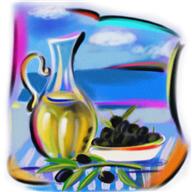 Ένας ανθοπώλης είχε 50 λευκά τριαντάφυλλα. Χρησιμοποίησε κάποια από αυτά για να φτιάξει ανθοδέσμες και του περίσσεψαν 2. Πόσα τριαντάφυλλα χρησιμοποίησε για τις ανθοδέσμες; ( να λυθεί με εξίσωση)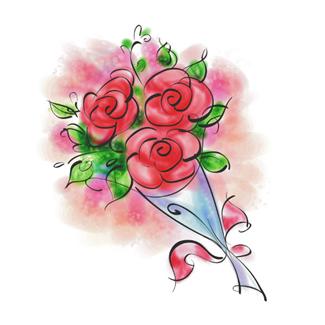 